SUCCESS FOR EVERY CHILD in the virtual world and inclusion in the real world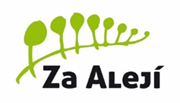 Number: 2022-1-CZ01-KA220-SCH-000086414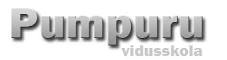 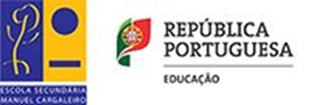 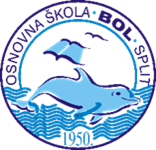 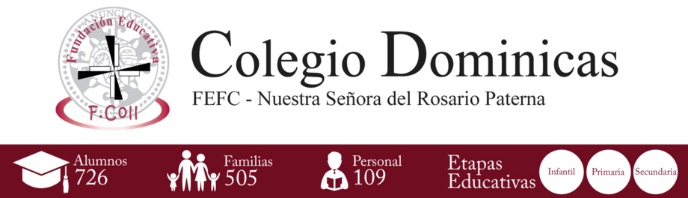 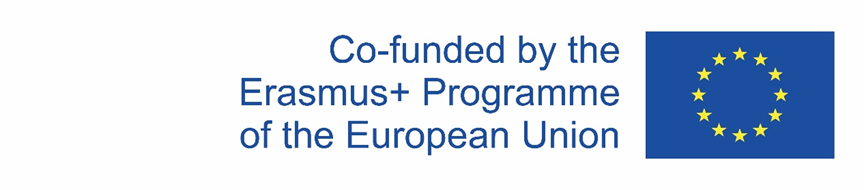 ERASMUS+ SETKÁNÍ v ČESKÉ REPUBLICE – 20.– 25. listopadu 2022Program setkání:Neděle 20. 11. 2022 – Den příjezdu Pondělí 21.11.2022Středa 23. 11. 2022Čtvrtek 24.11.2022Pátek 25. 11. 2022 – den odjezdu Španělsko, Portugalsko, LotyšskoPátek 25. 11. 2022 – Chorvatsko – den ve školeSobota 26.11.2022 Chorvatsko – odjezdČas příletu - letištěStát Předpokládaný příjezd, kamVídeň 13:15Portugalsko18:00-19:00 (hostitelské rodiny vyzvednou děti u školy, učitelé odjezd na Buchlov) – přesný čas bude upřesněnVídeň 18:00Chorvatsko21:00 – 22:00 (hostitelské rodiny vyzvednou děti před školou, učitelé odjezd na Buchlov) – přesný čas bude upřesněnVídeň 18:35Lotyšsko21:00 – 22:00 (hostitelské rodiny vyzvednou děti před školou, učitelé odjezd na Buchlov) – přesný čas bude upřesněnVídeň 17:10Španělsko21:00 – 22:00 (hostitelské rodiny vyzvednou děti před školou, učitelé odjezd na Buchlov) – přesný čas bude upřesněn7:45Děti – příchod do školy ZŠ ZA ALEJÍ – sraz před vchodem u tělocvičny8:00Odjezd na Adaptační pobyt - BuchlovAdaptační pobyt – viz Informace o APUbytování: https://www.buchlovsky-dvur.cz/cs/Strava: - plná penze- začínáme svačinou 21.11.- končíme obědem 23.11.Ca. 14:00Předpokládaný příjezd z adaptačního pobytu – hostitelské rodiny vyzvednou děti u školy (u tělocvičny) a jsou zodpovědné za odpolední a večerní program8 - 8:458:30Děti ve škole – návštěva hodin – příchod do školy cca v 7:40Sraz učitelů ve sborovně8:45 – 8:55Svačina – zajistí hostitelské rodiny9:00 – 10:45Ranní setkávání pro celou školu (představení škol, zahraničních učitelů a žáků, projektu a výstupů z adaptačního pobytu)10:45 – 10:55Přestávka – děti odchod do tříd se svými partneryUčitelé sraz ve sborovně10:55– 11:40Prohlídka školy ZŠ Za Alejí – všichni (učitelé + děti)11:40 – 12:35Děti v hodinách se svými partneryUčitelé práce na projektu – plán dalšího setkání ve Španělsku a rozdělení úkolů12:35 – 13:30Oběd ve škole – všichni 14:15 – 15:0015:30 – 16:00Všichni slavnostní přijetí na radnici města Uherského HradištěHostitelské rodiny vyzvednou děti ve městě u radnice a jsou zodpovědné za odpolední a večerní program16:00 Učitelé přesun na hotel19:00 Učitelé sraz na večeři, prezentace o českém školství, seznámení zúčastněných škol, zemí, kultur + konzultace k práci na projektuČas odletu - letištěStát Předpokládaný příjezd, kam? Vlakové nádražíVídeň 12:25Portugalsko7:30 sraz u školy. Hostitelské rodiny zajistí svačinu pro děti na cestuVídeň 19:15LotyšskoDěti ve škole od rána – návštěva hodin.Učitelé sraz ve sborovně – práce na projektu.12:35 Oběd ve škole. Hostitelské rodiny zajistí svačinu na cestu.13:30 Odjezd od školy na letiště. Vídeň 10:00Španělsko5:30 sraz u školy. Hostitelské rodiny zajistí svačinu pro děti na cestu.8 – 13:30Děti ve škole – návštěva hodin. Hostitelské rodiny zajistí svačinu.Sraz učitelů ve sborovně – práce na projektu.Hostitelské rodiny jsou zodpovědné za odpolední a večerní program – děti odchází ve 14 hodinVídeň 19:35Odjezd od školy 13:30